                            Embassy of India  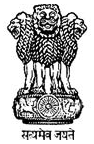              102 Dokseodang-ro,Yongsan-gu, Seoul 04419,Republic of Korea       TEL: (822)7924257~8FAX: (822)7976338    Miscellaneous Application Form1.	   Applicant's Name: ____________________________________________________________2.	Date of Birth: __                _________________________________ ________ (DD/MM/YYYY)3.	Place & Country of Birth: _ __________________________   _        _________ (City, Country)4.	Passport Details: _____________  ___   _________      ___ (Passport Number/ Place of issue)				     _____________________________________ (Date of Issue/ Date of Expiry)5.	Marital Status: _            _____        ___________________ (Single/ Married/ Divorced/ Widow)		a. If married Spouse name and Nationality: ________   _ ___           _____________________				6.	Permanent Address in India: ____ ________________________________     _____________						____________________________________________________________                _______7.	Present address in Republic of Korea: ____ ________________________________         ___  		___________________________________________________________________________8.	Profession:	________________________                               ________________________9.	Contact details: __________________ (Moblie Number) ______      ______________ (e-mail)10.	Applying for (with reason): ________________ ______________________          __________				                                         ___________________________________________________________________________		I declare that the information given above is correct and nothing has been concealed and I am aware that is an offence to knowingly furnish false information material information.Place: ________________ 						Signature: ____________________________Date: _________________